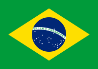 9.8. RESOLUÇÃO Nº 132 SANTA CATARINA (BRASIL)Art 1º Determinar, quando requerido, que as escolas/instituições vinculadas ao Sistema Estadual de Educação de Santa Catarina que, em respeito à cidadania, aos direitos humanos, à diversidade, ao pluralismo, à dignidade humana, além do nome civil, incluam o nome social de travestis e transexuais nos registros escolares internos.Art. 2º Entende-se por nome civil como sendo aquele registrado na certidão de nascimento.Art. 3º Entende-se por nome social, como sendo aquele adotado pela pessoa e/ou conhecido e identificado na comunidade.Art. 4º O nome social deverá acompanhar o nome civil em todos os registros e documentos escolares internos, inclusive ser usual na forma de tratamento.Art. 5º O(a) aluno(a) poderá requerer, a qualquer tempo, por escrito, a inclusão do seu nomesocial nos documentos escolares internos.Art. 6º A escola/instituição deverá, viabilizar as condições necessárias de respeito as individualidades, mantendo programas educativos de combate a homofobia, assegurando ações e diretrizes prevista no plano nacional da cidadania e dos direitos humanos. .Art. 7º No ato da expedição do histórico escolar, no certificado e no diploma constará somente o nome civil RESOLUÇÃO Nº 32, DE 26 DE FEVEREIRO DE 2010, TOCANTINS (BRASIL)Art. 1º - As unidades de ensino da Educação Básica vinculadas ao Sistema Estadual de Ensinopoderão incluir nome social de travestis e transexuais em seus registros escolares.Art. 2º A adoção de nome social a que se refere o artigo 1º deve observar, obrigatoriamente, as seguintes disposições:I - que o interessado seja maior de 18 anos;II - que o pedido seja formalmente endereçado ao Diretor da escola através de requerimento;III - que o nome social não substitua o nome civil; mas venha após-posto e entre parênteses; eIV - que os registros sejam exclusivamente de operacionalização e valor interno da unidade escolar